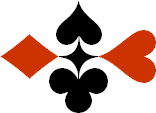 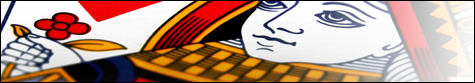 Serie 08 boekje 04 - West opent 1 SA   Bied beide handen - Antwoorden
© Bridge OfficeAuteur: Thijs Op het Roodt

U bent altijd West en begint. Uw partner is Oost.
Indien niet anders vermeld passen Noord en Zuid.
Is het spelnummer rood dan bent u kwetsbaar.Biedsysteem toegepast bij de antwoorden
5542
Zwakke 2Stayman 4 kaart hoog, Jacoby hoge en lage kleurenPreëmptief  3 en 4 niveauBlackwood (0 of 3  - 1 of 4)
Heren gestroomlijndNa het eerste boekje vonden de cursisten dit zo leuk, dat ik maar de stoute schoenen heb aangetrokken en meerdere van deze boekjes ben gaan schrijven.

Het enthousiasme van de cursisten heeft mij doen besluiten om deze boekjes gratis aan iedereen die ze wil hebben, beschikbaar te stellen.

Ik heb bewust in eerste instantie geen antwoorden bij de boekjes gemaakt. Maar op veler verzoek toch met antwoorden.Ik zou het waarderen, wanneer u mijn copyright zou laten staan.

Mocht u aan of opmerkingen hebben, laat het mij dan weten.Ik wens u veel plezier met deze boekjes.
1♠A6Noord

West     OostZuid♠VV♥H76Noord

West     OostZuid♥VB843VB843♦VB74Noord

West     OostZuid♦A853A853♣AH54Noord

West     OostZuid♣9839831717999
Bieding West

Bieding West
Bieding Oost
Bieding Oost
Bieding Oost
11 SA122232443Pas3Het 2♦ bod van oost is Jacoby. Het vreemde bod komt van west. Zijn 3♥. Toch zit hier een gedacht achter. Wat doet u als oost wanneer west 2♥ biedt? In veel gevallen zult u passen. Het 3♥ bod van west vertelt u dat hij meer dan 15 punten heeft en ♥ steun. Voor oost nu geen probleem om 4♥ te bieden. Het gaat ook wel eens. Zeker wanneer oost maar 0 punten heeft. Dan gaat u eentje meer down. 2♠H52Noord

West     OostZuid♠VB984VB984♥H962Noord

West     OostZuid♥33♦HB7Noord

West     OostZuid♦AV8AV8♣AV6Noord

West     OostZuid♣B874B8741616101010
Bieding West

Bieding West
Bieding Oost
Bieding Oost
Bieding Oost
11 SA1222223 SA3 SA343PasPasEen wijs besluit van west om 4♠ te bieden. Kunt u zich voorstellen, wanneer zuid aan slag komt en ♥ in speelt? Wil niet zeggen dat 3 Sans Atout niet gemaakt wordt. Maar 4♠ lijkt mij toch iets veiliger.3♠V86Noord

West     OostZuid♠HB92HB92♥A104Noord

West     OostZuid♥B732B732♦V9Noord

West     OostZuid♦AB105AB105♣ AH1065Noord

West     OostZuid♣441515101010
Bieding West

Bieding West
Bieding Oost
Bieding Oost
Bieding Oost
11 SA1222223 SA3 SA3Pas3Na het 2♦ bod van west is een manche in de hoge kleuren uitgesloten. Daarom biedt west meteen 3 Sans Atout.4♠HV2Noord

West     OostZuid♠55♥A3Noord

West     OostZuid♥B874B874♦653Noord

West     OostZuid♦VB10742VB10742♣AVB84Noord

West     OostZuid♣H10H101616777
Bieding West

Bieding West
Bieding Oost
Bieding Oost
Bieding Oost
11 SA133232PasPasHet bod van oost, 3♣, verdient wat uitleg. U weet dat 2♣ Stayman is. 2♦ en 2♥ is Jacoby. Het is dus jammer dat er met 2♠ na een 1 Sans Atout niks gebeurt. Wij gebruiken 2♠ voor minimaal een 6-kaart ♣ en 3 ♣ voor minimaal een 6-kaart ♦. En ook dat vanaf 0 punten. Jacoby naar de lage kleuren.5♠AHV3Noord

West     OostZuid♠984984♥85Noord

West     OostZuid♥HV1092HV1092♦AB92Noord

West     OostZuid♦V86V86♣B83Noord

West     OostZuid♣H7H71515101010
Bieding West

Bieding West
Bieding Oost
Bieding Oost
Bieding Oost
11 SA1222223 SA3 SA3Pas3Na het 2♥ bod van west biedt oost 3 Sans Atout. Nu laat west deze 3 Sans Atout staan. Dat doet hij, omdat hij maar een 2-kaart ♥ heeft.6♠AV3Noord

West     OostZuid♠44♥H43Noord

West     OostZuid♥A9876A9876♦HV85Noord

West     OostZuid♦B742B742♣V108Noord

West     OostZuid♣B75B751616666
Bieding West

Bieding West
Bieding Oost
Bieding Oost
Bieding Oost
11 SA122222PasPasMisschien dat u denkt, waarom biedt west nu geen 3♥? Dat hij dat niet doet is omdat daar een afspraak voor ligt. Krijgt de Sans Atout openaar een Jacoby bod in de hoge kleuren en heeft hij 16 punten en een 4-kaart steun of heeft hij 17 punten en minimaal een 3-kaart steun, dan biedt hij de gevraagde hoge kleur op 3niveau. Anders biedt hij op 2 niveau. 7♠AH3Noord

West     OostZuid♠V9762V9762♥A6Noord

West     OostZuid♥V3V3♦HV1032Noord

West     OostZuid♦B94B94♣985Noord

West     OostZuid♣VB2VB21616888
Bieding West

Bieding West
Bieding Oost
Bieding Oost
Bieding Oost
11 SA1222222 SA2 SA333PasPasDe eerste vier biedingen zijn nog wel te volgen, maar dat 3♠ bod van west heeft misschien uitleg nodig. West heeft 16 punten en ♠ steun. Heeft oost 9 punten, dan zijn dat er samen 25. West vraagt dus aan oost om vanaf 9 punten, 4♠ te bieden.8♠HVB8Noord

West     OostZuid♠A543A543♥AV8Noord

West     OostZuid♥B106B106♦HB73Noord

West     OostZuid♦V1092V1092♣97Noord

West     OostZuid♣32321616777
Bieding West

Bieding West
Bieding Oost
Bieding Oost
Bieding Oost
11 SA1PasPasOost heeft wel een 4-kaart ♠, maar om Stayman te bieden heb je minimaal 8 punten nodig.9♠A10Noord

West     OostZuid♠HB54HB54♥AV104Noord

West     OostZuid♥H52H52♦HB3Noord

West     OostZuid♦1086210862♣H1064Noord

West     OostZuid♣AVAV1717131313
Bieding West

Bieding West
Bieding Oost
Bieding Oost
Bieding Oost
11 SA1222223 SA3 SA3Pas3Helaas. Geen manche in een van de hoge kleuren. En voor oost een compliment, dat hij rustig blijft en geen actie onderneemt voor een slem te gaan bieden. Samen te weinig punten.10♠9762Noord

West     OostZuid♠HVBHVB♥AHVBNoord

West     OostZuid♥97629762♦A94Noord

West     OostZuid♦V87V87♣B7Noord

West     OostZuid♣9629621515888
Bieding West

Bieding West
Bieding Oost
Bieding Oost
Bieding Oost
11 SA122222PasPasOost zijn pas is prima. Waarom? Stel dat west 17 punten gehad zou hebben. Om Stayman te bieden moet je 8 punten hebben. Dat weet west. Met 17 punten had hij niet 2♥ geboden, maar 4♥. Nu laat hij die beslissing aan oost. Oost weet nu ook dat west geen 17 punten heeft en daarom past hij. Voor beiden een compliment. Mooi geboden.